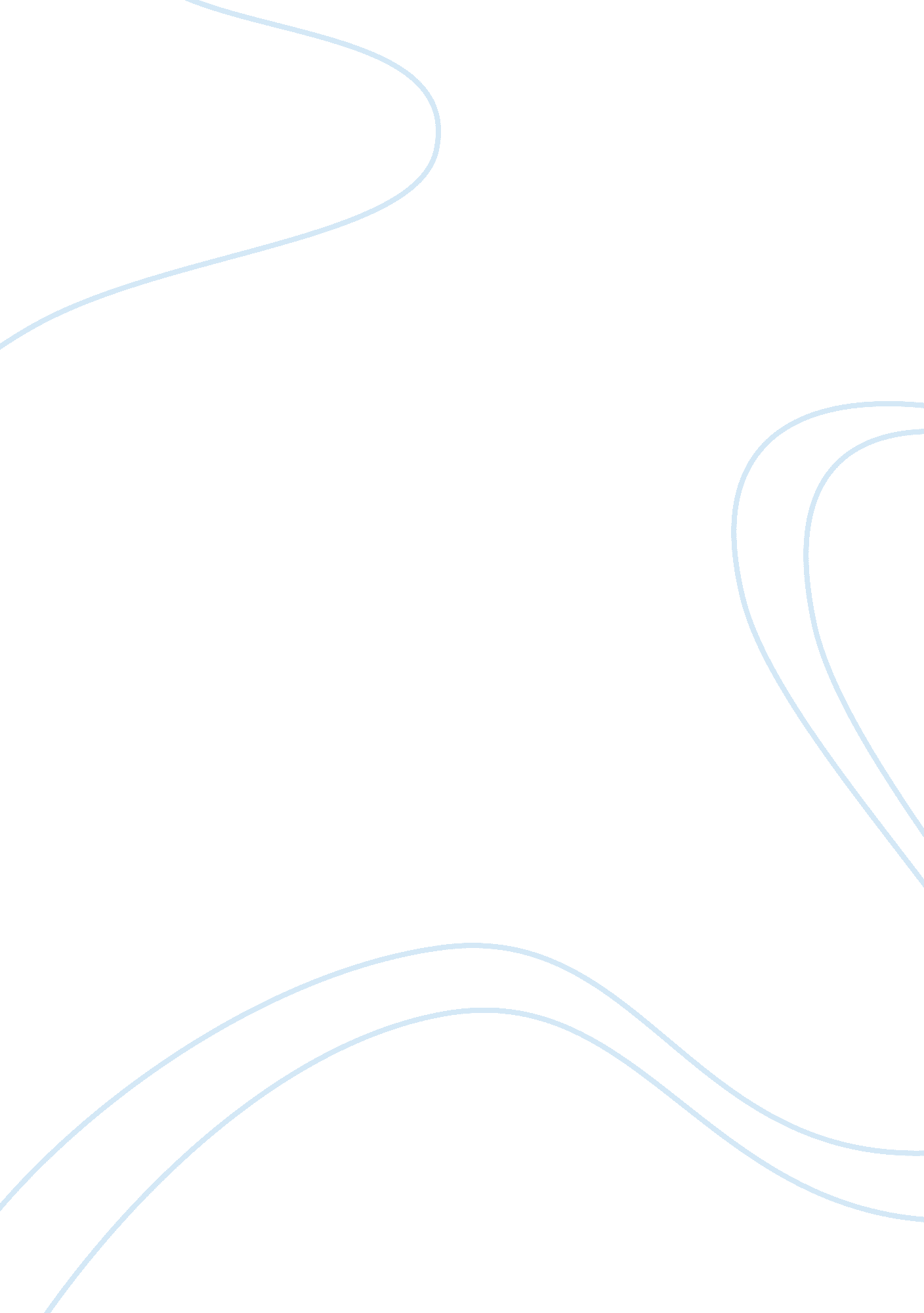 Business of multinational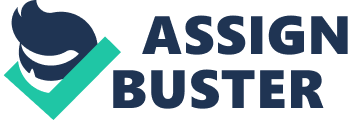 Many believe that 'globalisation ' is a recent construct and is introduced as a portion of New Economy, but it all dates back to March 20th, 1602 - when the Dutch East India Company was established. This entity was the first Multi National Corporation ( MNC ) in the universe and the first company to publish stocks. By the nineteenth century, the freshly emerged capitalists in industrialized Europe began puting in the less-developed economic systems of the universe. Today, such companies are referred -and frequently interchangeably- as transnational, international, planetary and multinational corporations. Though harmonizing to the working definition referred byBartlett, Ghoshal and Beamish, merely few of these entities through history could be called true MNCs - because to gain the rubric of MNC, an entity should hold significant direct investing in foreign states and it should be engaged in the active direction of these offshore assets. The entities merely keeping the investings in a inactive fiscal portfolio are excluded from being called a true MNC. Today all the major multinationals are from developed states like United States of America, Japan and Europe. For illustration -Nike, Coca-cola, BMW, Adobe etc. These post-industrialized economic systems have off-shored most of their operations to the developing states like India and China. Why do these corporations become transnational endeavors? This inquiry is non excessively hard to reply. It is right to believe that all concerns ' activities are aimed at gaining net income and maximizing it over a period of clip. Any concern administration is ever looking for extra gross and net income. The net income in fiscal footings peers to the difference obtained after subtracting cost from the gross. So to maximise net income, the two attacks are - to maximise the gross gross revenues and/or cut down the costs. Thus the two major actuating factors of any company, who determines to go a transnational endeavor, can be classified as - low cost factors and market-seeking factors. The low-priced factors may include the handiness of inexpensive labor, handiness of raw-materials and lower-cost capital ( through authorities investing subsidy etc. ) . Textiles companies in UK and Germany, for illustration, have outsourced some of their operations to the Far East and Eastern Europe because of the inexpensive labor costs. Increased market demand, dumping of extra production overseas, carry throughing the demand of trade name acknowledgment etc are the illustrations of market-seeking factors. One of the major factors in this class is to derive competitory advantage in the domestic market. Though these are non the sole-objectives for any house to travel planetary, but they are the major grounds why a house may desire to go transnational. Hymer ( 1960 )perceived that the major advantage originating from internationalization is -increase in market power through the decrease in competition and therefore reaping net income out it. Sometimes a company may move defensive and in bend internationalise, to countervail the force per unit areas in domestic markets. Besides, when a domestic market becomes saturated or it is the terminal of the merchandise 's domestic life rhythm, a company may make up one's mind to go transnational to derive the international chances available. Beyond the immediate advantage of increased net incomes, globalizing the company may besides turn out good from economic systems of graduated table which the larger international demand brings in. Many companies besides are motivated to globalize the operations as there are figure of subsidies provided to them by the authorities - in signifier of revenue enhancement subsidies and lower involvement loans etc. There are many authorities programmes which encourage and help the national companies to spread out globally. This aid ranges from supplying the information on planetary market to the funding of international undertakings. Before going transnational, the `` cost of making concern abroad '' is analyzed and if it 's much lesser than the benefits ( net incomes, trade name development etc. ) derived from making it ; it makes sense to transport on with the operational activities of internationalisation. Sometimes a company might merely desire to transport out its Research & A ; Development operation in foreign states for the ground of minimized R & A ; D cost. Becoming a transnational is no different than spread outing the concern activities within the state, the lone major difference between both procedures is the consideration of national boundaries. To reply any inquiry associating 'Why? '- the virtues derived out of making `` it '' can be listed. Because of internationalisation of national corporations, both - place and host states are benefited. The place state is the 1 where the company has its central offices located while all the other foreign states - where the company carries out its operations are the host states. The transnational corporations help the place states by conveying in net incomes earned by working foreign resources - which straight contributes to the economic growing of the state. The company will besides stand for the place state in its operational sector globally for case Tesco of United Kingdom and Wal-Mart of United States of America. All the concern activities consequences in fiscal minutess, which in bend leads to direction of foreign exchange - in instance of transnational administrations. This foreign exchange is an of import portion of the Balance of Trade ( BoT ) of any state. Any transnational corporation come ining foreign markets brings in new engineering, cognition and direction techniques to the host states. It besides creates occupations for the population of foreign states - assisting in decrease down the unemployment rate prevailing in those specific states. After a company is motivated plenty to internationalize its operations, it needs to find about how it is traveling to come in into the planetary market. This analysis and finding by and large depends on the demand of the enlargement of the company. There is no definite system defined about how a house should travel in the procedure of going a transnational company, but a thorough research about the corporation Torahs in assorted states should be carried out in order to see which one allows bulk foreign ownership in a domestic venture. After this the list of the states should be narrowed down on the footing of most favorable on the job conditions. For case, many states offer revenue enhancement inducements to foreign investors. Laughton & A ; Thornes ( 1995 )references that there are four basic ways of internationalizing a concern -exporting, licensing/franchising, joint venture and foreign direct investing ( FDI ) . Exporting is the most convenient method to internationalize a company 's operation - it is the procedure of selling goods or services from one state to another. Though harmonizing to the working definition mentioned above - a company which merely involves itself in export operations can non be called a true transnational company because of the absence of `` significant direct investing '' . Similar is the instance with licensing or/and franchising -wherein the others ( licensee/franchisee ) whatever the instance would be - is authorised to use or sell rational belongings in a prescribed mode in return for compensation. It is non ever the instance that a company opens fabricating units in foreign land to internationalize itself. Root ( 1987) gives the illustrations of high engineering companies for whom licensing is the first manner of entry into foreign markets. Besides, most of the companies enter into a foreign market through joint ventures with the domestic companies in the host state, for the ground of limited foreign ownership. The major advantage of acquiring into a joint venture with a foreign company in its ain market is that the spouse company would supply the freshly formed venture with all the cognition and information required for the domestic market of the host state and therefore assist the company to transport out its operational activities in an efficient mode without any sort of holds. Businesslinklists out that a successful Junior varsity can offer increased production capacity, increased merchandise demand, authorities dialogues, shared hazard & A ; cost and entree to greater resources -including specialised & A ; skilled staff, engineering and finance. Foreign Direct Investment ( FDI ) is another method by which a national company can go transnational. Through FDI, a company acquires income-generating assets in foreign state and has control over them. It demands great long-run committedness from the puting company. Buckley ( 1987 )showed that companies may utilize `` assorted '' attacks to its single foreign markets -For case, an American company may merely make up one's mind to open a fabrication unit in India and sell the merchandises in European market through exporting. A house, foremost, analyzes the jobs it is confronting in domestic market or the chances it foresee in the foreign market and so decides on the manner of entry into a foreign market consequently. Buckley, P. J. , Mirza, H. And Sparkes, J. R. ( 1987 ) , `` Direct foreign investing in Japans as a agency of market entry: the instance of European houses '' , Journal of Marketing Management, Vol 2 No. 3, pp. 241-58 Businesslink - Joint Ventures and Partnering - Joint venture benefits and hazards - hypertext transfer protocol: //www. businesslink. gov. uk/bdotg/action/detail? type= RESOURCES & A ; itemId= 1075411648 Christopher A. Bartlett, Sumantra Ghoshal, Paul W. Beamish ( 2006 ) , `` Expanding Abroad '' , Chapter One in Multinational Management: Text, Cases & A ; readings in Cross Border Management , New York, McGrawHill D. Laughton, How Firms Internationalise their Operationss in B. Dawes, International Business: A European Perspective, Stanley Thornes, Cheltenham, 1995 Hymer ( 1960 ) - Journal of International Business Studies ( 2008 ) 39, pp 167-76 Root, F. R. ( 1987 ) , Entry Schemes for International Markets , DC Heath, Lexington, MA 